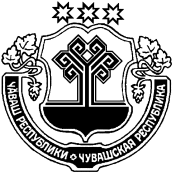 В целях реализации проекта «Юристы - населению» на территории Янтиковского района:Утвердить прилагаемый план по реализации проекта «Юристы - населению» на территории Янтиковского района на 2021 год.Контроль за исполнением настоящего распоряжения возложить на заместителя главы администрации - начальника отдела организационно-контрольной работы и информационного обеспечения.Глава администрацииЯнтиковского района                                                                           В.Б. МихайловУТВЕРЖДЕНраспоряжением администрацииЯнтиковского районаот 11.01.2021 № 01__Планпо реализации проекта «Юристы - населению» на территории Янтиковского района на 2021 год*- мероприятия проводятся по согласованию с исполнителем.ЧУВАШСКАЯ РЕСПУБЛИКА ЧĂВАШ РЕСПУБЛИКИ АДМИНИСТРАЦИЯ ЯНТИКОВСКОГО РАЙОНАРАСПОРЯЖЕНИЕ11.01.2021 № 01_село ЯнтиковоТĂВАЙ РАЙОН   АДМИНИСТРАЦИЙĔХУШУ11.01.2021  _01__№ Тǎвай ялě№п/пНаименование мероприятийСрок исполненияОтветственныйисполнитель Оказание бесплатной юридической помощи жителям Янтиковского района в администрации Янтиковского районапервая и третья среда каждого месяцасектор юридической службы, орган опеки и попечительстваПрием граждан по оказанию бесплатной юридической помощи сотрудниками отдела социальной защиты населения Янтиковского района КУ «Центр предоставления мер социальной поддержки» Минтруда Чувашии (далее – ОСЗН Янтиковского района)14.01.2021, 11.02.2021, 11.03.2021, 08.04.2021, 13.05.2021, 10.06.2021, 08.07.2021, 12.08.2021, 09.09.2021,14.10.2021,11.11.2021,09.12.2021ОСЗН Янтиковского района*,адвокат Адвокатской палаты Чувашской Республики, задействованный в деятельности государственной системы бесплатной юридической помощи на территории Чувашской Республики*Публикации в СМИ по вопросам оказания бесплатной юридической помощиапрельсектор юридической службы, орган опеки и попечительстваОбновление баннера «Юристы – населению» на официальном сайте Янтиковского района в информационно-телекоммуникационной сети «Интернет» (далее – сеть «Интернет»)ежемесячносектор юридической службы, отдел организационно-контрольной работы и информационного обеспеченияРазмещение на официальном сайте Янтиковского района в сети «Интернет» информации о проведении мероприятий по правовой помощиежеквартальносектор юридической службы, отдел организационно-контрольной работы и информационного обеспеченияПроведение правовых часов прокуратурой Янтиковского районаежемесячнопрокуратура Янтиковского района*Раздача буклетов «Бесплатная юридическая помощь»июньсектор юридической службы, администрации сельских поселений Янтиковского района*